様式第13号(第14条関係)公害防止責任者選任(死亡・解任)届出書年　　月　　日　　沼田市長　　様電話番号　　　　　　　　　　　　　　群馬県の生活環境を保全する条例第87条第2項の規定により、公害防止責任者について、次のとおり届け出ます。　備考　1　公害防止責任者を2人以上選任する場合は、公害防止責任者の欄を追加して記載すること。　　　　2　※印の欄には、記載しないこと。　　　　3　届出書及び用紙の大きさは、日本産業規格A4とすること。別紙1経歴書住所　　　　　　　　　　氏名　　　　　　　　　　生年月日　　　年　　月　　日　1　最終学歴　　　　　　　　　　　　　年　　月　　日　　　　　　　　　　卒業　2　職歴　3　資格　備考　職歴及び資格については、公害防止に関するものを記載すること。届出者　氏名又は名称及び住所並びに法人にあっては、その代表者の氏名指定事業場の名称指定事業場の名称※整理番号指定事業場の所在地指定事業場の所在地※受付年月日年　月　日指定事業場の従業者数指定事業場の従業者数※指定事業場の番号施設の区分施設の区分施設の区分施設の区分施設の種類施設の種類騒音特定施設(別表第12に掲げる施設)騒音特定施設(別表第12に掲げる施設)騒音特定施設(別表第12に掲げる施設)騒音特定施設(別表第12に掲げる施設)振動特定施設(別表第13に掲げる施設)振動特定施設(別表第13に掲げる施設)振動特定施設(別表第13に掲げる施設)振動特定施設(別表第13に掲げる施設)騒音発生施設(騒音規制法施行令別表第1に掲げる施設)騒音発生施設(騒音規制法施行令別表第1に掲げる施設)騒音発生施設(騒音規制法施行令別表第1に掲げる施設)騒音発生施設(騒音規制法施行令別表第1に掲げる施設)振動発生施設(振動規制法施行令別表第1に掲げる施設)振動発生施設(振動規制法施行令別表第1に掲げる施設)振動発生施設(振動規制法施行令別表第1に掲げる施設)振動発生施設(振動規制法施行令別表第1に掲げる施設)公害防止責任者選任年月日選任年月日年　　　月　　　日　　年　　　月　　　日　　年　　　月　　　日　　公害防止責任者職名職名公害防止責任者氏名氏名公害防止責任者△経歴△経歴別紙1のとおり。別紙1のとおり。別紙1のとおり。公害防止責任者管理する業務の範囲管理する業務の範囲選任の事由選任の事由選任の事由公害防止責任者死亡・解任年月日死亡・解任年月日年　　　月　　　日　　年　　　月　　　日　　年　　　月　　　日　　公害防止責任者職名職名公害防止責任者氏名氏名公害防止責任者管理していた業務の範囲管理していた業務の範囲解任の事由解任の事由解任の事由年月日企業名担当業務年　　月　　日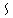 年　　月　　日年　　月　　日年　　月　　日年　　月　　日年　　月　　日年　　月　　日年　　月　　日取得年月日資格の種類年　　月　　日年　　月　　日年　　月　　日年　　月　　日